Questionnaire rapport général 2014 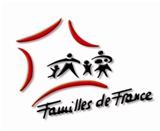 IDENTITÉ :     Association :      Adresse :       Localité :       	Code Postal :      Tél. :                          / E-mail :      	Nom du Président :      Site :      Bulletin d’information papier (fréquence) :                                 Newsletter (fréquence) :      Date de votre prochaine Assemblée Générale :      FONCTIONNEMENT :Partenariats 	Participation REAAP (Réseau d’Ecoute, d’Appui et d’Accompagnement des Parents)  	Partenariat CAF	Partenariat Contrat de Ville (dans le cadre de la politique de la Ville) 	Partenariat Agence de Santé 	Partenariat Commune, Communauté de communes 	Partenariat Conseil général 	Partenariat RégionVos bénévoles assurant des représentations dans les instances locales, départementales, régionales Action de prévention /sensibilisationEtablissement/structure Petite enfance 	Relais assistant(e) maternel(le)	Lieu d’accueil enfant-parent (L.A.E.P)Accueil collectif de mineursSoutien à la parentalitéEvènement :	Bourse d’échange	Vide grenier, dressing…	Spectacle / Arbre Noël / Carnaval / Loto /Kermesse 	Fête de la famille	Fête des mères/pères/grands parents	Marché de Noël	Participation au comité des fêtes	Repas, goûter, thé dansant…	Portes ouvertes, forum, ExpositionAction sociale	Aide aux démarches administratives	Atelier recherche d’emploi	Epicerie sociale	Vestiaire	Service courrier	Ecrivain publicMédiation sociale	Visite personnes isolées à domicile	Visite maternité	Accompagnement des familles de détenus	Accompagnement des familles migrantes	Visite maison de retraite	Visite hôpitalFormation 	Cours informatique	Cours de langue	Lutte contre l’illettrisme et analphabétisme	Formation BAFA	Préparation au brevet national de secourisme	Gestes de premiers secours	Formation de baby-sitter	Bilan de compétencesNombre de personnes formées à l’année :      Loisirs	Loisirs créatifs	Loisirs sportifs	Arts vivants	Sorties et visites familiales, culturelles, sportives…Vacances		Meublé collectif 	Meublé individuel 	CampingAvantages aux adhérents	Réduction loisirs 	Achats groupés	Aide financière (bon cadeau, prime, etc.)	Remise chez les commerçants	Mutuelle	Prêt de matériel / articles puériculture	Location de salle / vaisselleCollectes et dons	Don aux écoliers	Colis aux familles 	Collecte de médicaments	Don jouets	Participation/soutien œuvre caritative, humanitaire (Téléthon, Banque Alimentaire…) Services à la personne	Aide administrative 	Accompagnement des enfants dans leurs déplacements /   pédibus	Aide ménagère	Aide aux devoirs	Animation anniversaires, fêtes	Baby sitting et garde à domicile	Bricolage	Courses et aide au repas	Cours à domicile hors aide aux devoirs	Jardinage	Portage de repas	Soins esthétiques	Soutien informatique	Surveillance de résidence	Visite à domicile (malade/naissance)	Covoiturage	Transport scolaire	Transport social ou sanitaire	Accompagnement des personnes âgées	Accompagnement personnes en milieu hospitalierType de services :	Mise en relation Précisez nombre de bénévoles :      	Echange de service Précisez nombre de bénévoles :      	Professionnel Précisez nombre de salariés :      Nombre d’heures de serviceMerci de nous indiquer, les activités que vous faites et qui ne sont pas répertoriées ci-dessus :Autre(s) : précisez :      Adhérentsbénévoles salariésNombre      nomcoordonnées mailinstance(s) de representationPermanenceNbre heure de permanence/anNbre heures bénévolatNbre demandes reçuesHoraires de permanenceAccueil et information des famillesEspace de Vie Sociale (EVS)Point Info Familles (PIF)Maison pour les famillesCentre social et familialAccueil santé/handicapAccueil informations addictionsAccueil violences/ délinquanceDéfense des consommateursSurendettementMicro créditAccompagnement aux locataires et/ou propriétaires                           THÉMATIQUESACTIONS PROPOSÉES                           THÉMATIQUESACTIONS PROPOSÉESIntervention milieu scolaireFormation bénévolesConférence (Nom du conférencier)atelierforumBudget/ économie Opération HABITAXEBudget/ économie SurendettementBudget/ économie Éducation au budgetEducation Enfance et médiaEducation « Le Cours des parents » Education Droits de l’enfantEducation Education sexuelle et affective Education Lire et faire LireEnvironnementLa mobilité durable : enjeu aux municipalesEnvironnementSemaine du DDEnvironnementSemaine européenne de réduction des déchetsSanté « Un fruit à la récré »Santé Semaine bleueSanté Dépendance/bien vieillirSanté SuicideSanté AddictionsSanté Marmite des Familles anti gaspi Santé Marmite des FamillesSanté Family RandoSanté Sentez-vous sport /familiathlonDATESLIEUNOMBRE PARTICIPANTSRETOUR SATISFACTIONmulti accueilhalte garderiemicro-crèchecrèche familialenombrenombre de berceauxnombre enfants souffrant handicapNb familles en recherche d’emploi, insertion …Péri-scolaireCLSHCentre de loisirs sans hébergementCLHCentre de loisirs avec hébergementColonie, camp, mini campCantine scolaireNombre   d’accueils collectifsNombre d’enfants accueillis Nombre de salariésNbre enfants souffrant d’handicapNb familles en recherche d’emploi, insertion …Soutien scolaireNombre de lieu(x)Nombre  de participantsNb de bénévolesNb salariésContrat local de soutien à la scolarité (CLAS)Soutien scolaire hors CLASServices : Cochez la case pour ouiMédiation familialConseil conjugal et familialEspace de rencontre parents-enfants Lieux d’accueil et d’activités parents enfant (médiathèque, ludothèque, bibliothèques)Nombre de séanceThème(s)Nombre de personnes concernéesGroupe de paroles